Conjugaison CM2 - Le futur simple de l’indicatif 11 - Sur ton cahier, recopie les phrases, souligne le verbe conjugué au futur simple et indique son infinitif.Nous fonderons notre association. Si la chaleur persiste, nous fondrons au soleil. Vous lirez ce chapitre pour en faire un résumé. Ils seront contents de partir la semaine prochaine. Les élèves sauront leur poésie. Nous irons devant le château.Vous crierez pour encourager votre équipe.2 - Conjugue les verbes être, avoir, bailler et rougir au futur simple de l’indicatif.Conjugaison CM2 - Le futur simple de l’indicatif 11 - Sur ton cahier, recopie les phrases, souligne le verbe conjugué au futur simple et indique son infinitif.Nous fonderons notre association. Si la chaleur persiste, nous fondrons au soleil. Vous lirez ce chapitre pour en faire un résumé. Ils seront contents de partir la semaine prochaine. Les élèves sauront leur poésie. Nous irons devant le château.Vous crierez pour encourager votre équipe.2 - Conjugue les verbes être, avoir, bailler et rougir au futur simple de l’indicatif.Conjugaison CM2 - Le futur simple de l’indicatif 11 - Sur ton cahier, recopie les phrases, souligne le verbe conjugué au futur simple et indique son infinitif.Nous fonderons notre association. Si la chaleur persiste, nous fondrons au soleil. Vous lirez ce chapitre pour en faire un résumé. Ils seront contents de partir la semaine prochaine. Les élèves sauront leur poésie. Nous irons devant le château.Vous crierez pour encourager votre équipe.2 - Conjugue les verbes être, avoir, bailler et rougir au futur simple de l’indicatif.Conjugaison CM2 - Le futur simple de l’indicatif 11 - Sur ton cahier, recopie les phrases, souligne le verbe conjugué au futur simple et indique son infinitif.Nous fonderons notre association. Si la chaleur persiste, nous fondrons au soleil. Vous lirez ce chapitre pour en faire un résumé. Ils seront contents de partir la semaine prochaine. Les élèves sauront leur poésie. Nous irons devant le château.Vous crierez pour encourager votre équipe.2 - Conjugue les verbes être, avoir, bailler et rougir au futur simple de l’indicatif.Conjugaison CM2 - Le futur simple de l’indicatif 1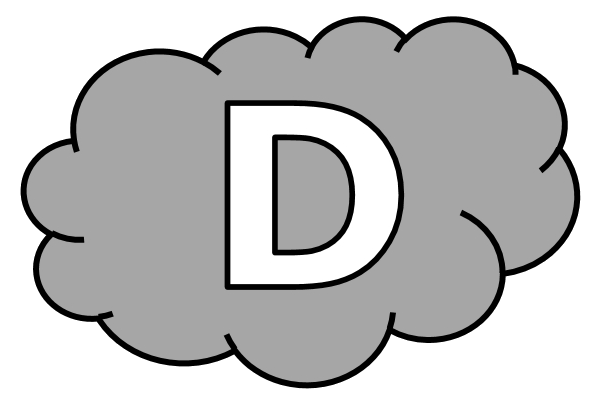 1 - Souligne le verbe conjugué au futur simple et indique son infinitif. Nous fonderons notre association.  ............................................. Si la chaleur persiste, nous fondrons au soleil.  ..............................Vous lirez ce chapitre pour en faire un résumé.  ..................................Ils seront contents de partir la semaine prochaine.  ..............................Les élèves sauront leur poésie.  .............................................Nous irons devant le château.  .............................................Vous crierez pour encourager votre équipe.  .....................................2 - Conjugue les verbes être, avoir, bailler et rougir au futur simple de l’indicatif.Conjugaison CM2 - Le futur simple de l’indicatif 1 Corrigé1 - Sur ton cahier, recopie les phrases, souligne le verbe conjugué au futur simple et indique son infinitif.Nous fonderons notre association. 			 fonderSi la chaleur persiste, nous fondrons au soleil. 		 fondreVous lirez ce chapitre pour en faire un résumé. 		 lireIls seront contents de partir la semaine prochaine. 	 êtreLes élèves sauront leur poésie. 				 savoirNous irons devant le château.				 allerVous crierez pour encourager votre équipe.		 crier2 - Conjugue les verbes être, avoir, bailler et rougir au futur simple de l’indicatif.		être		avoir		bailler		rougirje		serai		aurai		baillerai	rougiraitu		seras		auras		bailleras	rougirasil		sera		aura		baillera	rougiranous		serons		aurons		baillerons	rougironsvous		serez		aurez		baillerez	rougirezils		seront		auront		bailleront	rougirontConjugaison CM2 - Le futur simple de l’indicatif 21 - Sur ton cahier, conjugue les verbes à la personne demandée.gagner (1ère personne du pluriel)			grandir (3ème personne du singulier)obéir (2ème personne du pluriel)			gratter (3ème personne du pluriel)fermer (2ème personne du singulier)		grossir (1ère personne du singulier)raccourcir (3ème personne du pluriel)		plaisanter (3ème personne du singulier)envoyer (1ère personne du pluriel)			taper (3ème personne du singulier)2 - Sur ton cahier, conjugue les verbes partager, bavarder, finir et punir au futur simple de l’indicatif.Conjugaison CM2 - Le futur simple de l’indicatif 21 - Sur ton cahier, conjugue les verbes à la personne demandée.gagner (1ère personne du pluriel)			grandir (3ème personne du singulier)obéir (2ème personne du pluriel)			gratter (3ème personne du pluriel)fermer (2ème personne du singulier)		grossir (1ère personne du singulier)raccourcir (3ème personne du pluriel)		plaisanter (3ème personne du singulier)envoyer (1ère personne du pluriel)			taper (3ème personne du singulier)2 - Sur ton cahier, conjugue les verbes partager, bavarder, finir et punir au futur simple de l’indicatif.Conjugaison CM2 - Le futur simple de l’indicatif 21 - Sur ton cahier, conjugue les verbes à la personne demandée.gagner (1ère personne du pluriel)			grandir (3ème personne du singulier)obéir (2ème personne du pluriel)			gratter (3ème personne du pluriel)fermer (2ème personne du singulier)		grossir (1ère personne du singulier)raccourcir (3ème personne du pluriel)		plaisanter (3ème personne du singulier)envoyer (1ère personne du pluriel)			taper (3ème personne du singulier)2 - Sur ton cahier, conjugue les verbes partager, bavarder, finir et punir au futur simple de l’indicatif.Conjugaison CM2 - Le futur simple de l’indicatif 21 - Sur ton cahier, conjugue les verbes à la personne demandée.gagner (1ère personne du pluriel)			grandir (3ème personne du singulier)obéir (2ème personne du pluriel)			gratter (3ème personne du pluriel)fermer (2ème personne du singulier)		grossir (1ère personne du singulier)raccourcir (3ème personne du pluriel)		plaisanter (3ème personne du singulier)envoyer (1ère personne du pluriel)			taper (3ème personne du singulier)2 - Sur ton cahier, conjugue les verbes partager, bavarder, finir et punir au futur simple de l’indicatif.Conjugaison CM2 - Le futur simple de l’indicatif 21 - Conjugue les verbes à la personne demandée.gagner (1ère personne du pluriel)		 nous ....................................	grandir (3ème personne du singulier)	 elle ....................................obéir (2ème personne du pluriel)		 vous ....................................	gratter (3ème personne du pluriel)		 ils ....................................fermer (2ème personne du singulier)	 tu ....................................	grossir (1ère personne du singulier)		 je ....................................raccourcir (3ème personne du pluriel)	 elles ....................................	plaisanter (3ème personne du singulier)	 il ....................................envoyer (1ère personne du pluriel)		 nous ....................................	taper (3ème personne du singulier)		 elle ....................................2 - Conjugue les verbes partager, bavarder, punir et rougir au futur simple de l’indicatif.Conjugaison CM2 - Le futur simple de l’indicatif 2 Corrigé1 - Sur ton cahier, conjugue les verbes à la personne demandée.gagner (1ère personne du pluriel)			 gagneronsobéir (2ème personne du pluriel)			 obéirezfermer (2ème personne du singulier)		 fermerasraccourcir (3ème personne du pluriel)		 raccourcirontenvoyer (1ère personne du pluriel)			 enverronsgrandir (3ème personne du singulier) 		 grandiragratter (3ème personne du pluriel)			 gratterontgrossir (1ère personne du singulier)			 grossiraiplaisanter (3ème personne du singulier)		 plaisanterataper (3ème personne du singulier)			 tapera2 - Sur ton cahier, conjugue les verbes partager, bavarder, finir et punir au futur simple de l’indicatif.		partager		bavarder		finir		punirje		partagerai		bavarderai		finirai		puniraitu		partageras		bavarderas		finiras		punirasil		partagera		bavardera		finira		puniranous		partagerons		bavarderons		finirons	punironsvous		partagerez		bavarderez		finirez		punirezils		partageront		bavarderont		finiront	punirontConjugaison CM2 - Le futur simple de l’indicatif 31 - Conjugue au futur simple de l’indicatif, avec le pronom proposé.Tu (entendre) - Je (manger) - Nous (chercher) - Il (se réveiller) - Vous (être) - Tu (tracer) - Nous (courir) - Ils (venir) - Je (être) - Ils (appeler) - Tu (jeter) - Vous (voir)2 - Récris ce texte au futur simple de l’indicatif.Quand Maman l’appelle, Jules saute dans son short, enfile son maillot, noue ses baskets et sort courir autour du stade. Comme chaque jour, il fait une trentaine de tours de piste.Conjugaison CM2 - Le futur simple de l’indicatif 31 - Conjugue au futur simple de l’indicatif, avec le pronom proposé.Tu (entendre) - Je (manger) - Nous (chercher) - Il (se réveiller) - Vous (être) - Tu (tracer) - Nous (courir) - Ils (venir) - Je (être) - Ils (appeler) - Tu (jeter) - Vous (voir)2 - Récris ce texte au futur simple de l’indicatif.Quand Maman l’appelle, Jules saute dans son short, enfile son maillot, noue ses baskets et sort courir autour du stade. Comme chaque jour, il fait une trentaine de tours de piste.Conjugaison CM2 - Le futur simple de l’indicatif 31 - Conjugue au futur simple de l’indicatif, avec le pronom proposé.Tu (entendre) - Je (manger) - Nous (chercher) - Il (se réveiller) - Vous (être) - Tu (tracer) - Nous (courir) - Ils (venir) - Je (être) - Ils (appeler) - Tu (jeter) - Vous (voir)2 - Récris ce texte au futur simple de l’indicatif.Quand Maman l’appelle, Jules saute dans son short, enfile son maillot, noue ses baskets et sort courir autour du stade. Comme chaque jour, il fait une trentaine de tours de piste.Conjugaison CM2 - Le futur simple de l’indicatif 31 - Conjugue au futur simple de l’indicatif, avec le pronom proposé.Tu (entendre) - Je (manger) - Nous (chercher) - Il (se réveiller) - Vous (être) - Tu (tracer) - Nous (courir) - Ils (venir) - Je (être) - Ils (appeler) - Tu (jeter) - Vous (voir)2 - Récris ce texte au futur simple de l’indicatif.Quand Maman l’appelle, Jules saute dans son short, enfile son maillot, noue ses baskets et sort courir autour du stade. Comme chaque jour, il fait une trentaine de tours de piste.Conjugaison CM2 - Le futur simple de l’indicatif 31 - Conjugue au futur simple de l’indicatif, avec le pronom proposé.Tu (entendre) - Je (manger) - Nous (chercher) - Il (se réveiller) - Vous (être) - Tu (tracer) - Nous (courir) - Ils (venir) - Je (être) - Ils (appeler) - Tu (jeter) - Vous (voir)2 - Récris ce texte au futur simple de l’indicatif.Quand Maman l’appelle, Jules saute dans son short, enfile son maillot, noue ses baskets et sort courir autour du stade. Comme chaque jour, il fait une trentaine de tours de piste.Conjugaison CM2 - Le futur simple de l’indicatif 31 - Conjugue au futur simple de l’indicatif, avec le pronom proposé.Tu (entendre) 		 Tu ........ ........................Je (manger)		 Je ................................Nous (chercher)	 Nous ................................Il (se réveiller)		 Il ................................Vous (être)		 Vous ................................Tu (tracer)		 Tu ................................Nous (courir)		 Nous ................................Ils (venir)			 Ils ................................Je (être)			 Je ................................Ils (appeler)		 Ils ................................Tu (jeter)			 Tu ................................Vous (voir)		 Vous ................................2 - Conjugue les verbes entre parenthèses au futur simple de l’indicatif.Quand Maman l’(appeler) ....................................... , Jules (sauter) ....................................... dans son short, (enfiler) ....................................... son maillot, (nouer) ....................................... ses baskets et (sortir) ....................................... courir autour du stade. Comme chaque jour, il (faire) ....................................... une trentaine de tours de piste.Conjugaison CM2 - Le futur simple de l’indicatif 3 Corrigé1 - Conjugue au futur simple de l’indicatif, avec le pronom proposé.Tu entendras - Je mangerai - Nous chercherons - Il se réveillera - Vous serez - Tu traceras - Nous courrons - Ils viendront - Je serai - Ils appelleront - Tu jetteras - Vous verrez2 - Récris ce texte au futur simple de l’indicatif.Quand Maman l’appellera, Jules sautera dans son short, enfilera son maillot, nouera ses baskets et sortira courir autour du stade. Comme chaque jour, il fera une trentaine de tours de piste.Conjugaison CM2 - Le futur simple de l’indicatif 41 - Récris ce texte au futur simple de l’indicatif.Un camion a un accident. Quand le feu passe au rouge, il n’a pas le temps de freiner : il percute une voiture puis il rentre dans une camionnette garée. Heureusement, il n’y a pas de blessé : quelques véhicules sont abîmés.Les pompiers mettent dix minutes à arriver pour sortir le chauffeur qui reste bloqué dans sa cabine. Les policiers interviennent pour faire la circulation.2 - Complète cette grille en écrivant les verbes au futur simple de l’indicatif.	1) Venir (3ème pers. du singulier)			5) Attendre (2ème pers. du singulier)	2) Descendre (3ème pers. du pluriel)		6) Être (1ère pers. du pluriel)	3) Vouloir (2ème pers. du pluriel)			7) Crier (3ème pers. du singulier)	4) Vivre (1ère pers. du singulier)			8) Passer (2ème pers. du pluriel)Conjugaison CM2 - Le futur simple de l’indicatif 41 - Récris ce texte au futur simple de l’indicatif.Un camion (a) ......................................... un accident. Quand le feu (passe) ......................................... au rouge, il n’(a) ......................................... pas le temps de freiner : il (percute) ......................................... une voiture puis il (rentre) ......................................... dans une camionnette garée. Heureusement, il n’y (a) ......................................... pas de blessé : quelques véhicules (sont) ......................................... abîmés.Les pompiers (mettent) ......................................... dix minutes à arriver pour sortir le chauffeur qui (reste) ......................................... bloqué dans sa cabine. Les policiers (interviennent) ................................................. pour faire la circulation.2 - Complète cette grille en écrivant les verbes au futur simple de l’indicatif.1) Venir (3ème pers. du singulier)		5) Attendre (2ème pers. du singulier)2) Descendre (3ème pers. du pluriel)	6) Être (1ère pers. du pluriel)3) Vouloir (2ème pers. du pluriel)		7) Crier (3ème pers. du singulier)4) Vivre (1ère pers. du singulier)		8) Passer (2ème pers. du pluriel)Conjugaison CM2 - Le futur simple de l’indicatif 4 Corrigé1 - Récris ce texte au futur simple de l’indicatif.Un camion aura un accident. Quand le feu passera au rouge, il n’aura pas le temps de freiner : il percutera une voiture puis il rentrera dans une camionnette garée. Heureusement, il n’y aura pas de blessé : quelques véhicules seront abîmés.Les pompiers mettront dix minutes à arriver pour sortir le chauffeur qui restera bloqué dans sa cabine. Les policiers interviendront pour faire la circulation.2 - Complète cette grille en écrivant les verbes au futur simple de l’indicatif.	1) Venir (3ème pers. du singulier)			5) Attendre (2ème pers. du singulier)	2) Descendre (3ème pers. du pluriel)		6) Être (1ère pers. du pluriel)	3) Vouloir (2ème pers. du pluriel)			7) Crier (3ème pers. du singulier)	4) Vivre (1ère pers. du singulier)			8) Passer (2ème pers. du pluriel)êtreavoirbaillerrougirjetuilnousvousilspartagerbavarderpunirrougirjetuilnousvousils72816435728164357CR281VIENDRAPEEAR6SERONSACS4EEVNRIDE3VOUDREZZRO5ATTENDRASIT